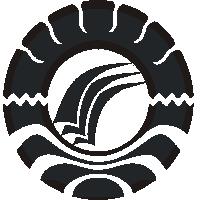 PENERAPAN PEMBELAJARAN KONTEKSTUAL UNTUK MENINGKATKAN HASIL BELAJAR SISWA PADA MATA PELAJARAN IPA KELAS V SD NEGERI 105 BARAKA KECAMATAN BARAKA KABUPATEN ENREKANGSKRIPSIDiajukan untuk Memenuhi Sebagian Persyaratan Guna Memperoleh Gelar Sarjana Pendidikan pada Program Studi Pendidikan Guru Sekolah DasarStrata Satu (S1) Fakultas Ilmu Pendidikan Universitas Negeri MakassarOleh:SITI MARWAH B1247040015PROGRAM STUDI PENDIDIKAN GURU SEKOLAH DASARFAKULTAS ILMU PENDIDIKANUNIVERSITAS NEGERI MAKASSAR2016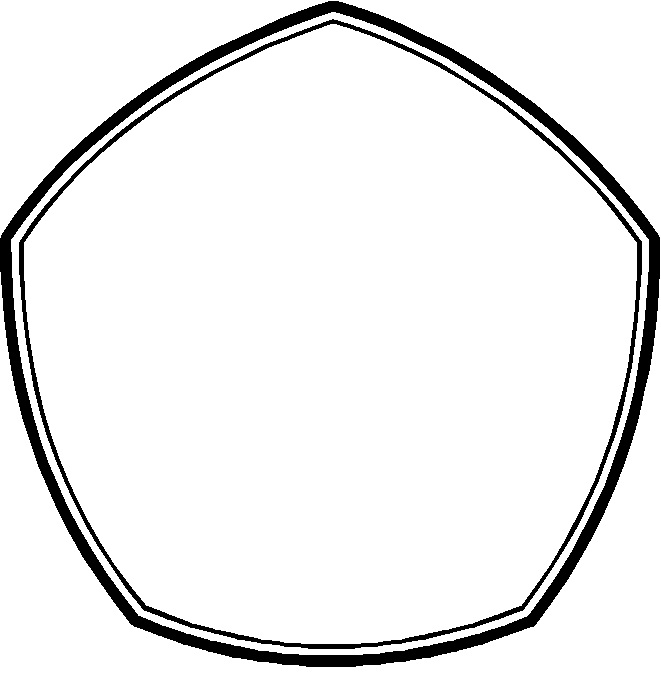 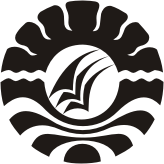 KEMENTERIAN RISET, TEKNOLOGI DAN PENDIDIKAN UNIVERSITAS NEGERI MAKASSAR FAKULTAS ILMU PENDIDIKAN PROGRAM STUDI PENDIDIKAN GURU SEKOLAH DASAR	Alamat: Kampus UNM Tidung Jl. Tamalate 1	Telepon: 0411 883076 - 0411 884457	Laman: www.unm.ac.idPERSETUJUAN PEMBIMBINGSkripsi dengan judul: Penerapan Pembelajaran Kontekstual Untuk Meningkatkan Hasil Belajar Siswa Pada Mata Pelajaran IPA Kelas V SD Negeri 105 Baraka Kecamatan Baraka kabupten Enrekang.Atas nama:Nama		: Siti Marwah BNim		: 1247040015Jurusan/Prodi	: Pendidikan Guru Sekolah DasarFakultas	: Ilmu PendidikanSetelah diperiksa dan diteliti, naskah skripsi ini telah memenuhi syarat untuk diujikan.        Makassar,         Juni 2016Pembimbing I			             		    Pembimbing IIHj. Nurhaedah, S.Pd., M.Hum.                              	      Dr. Andi Cudai Nur, M.Si.NIP. 19730520 200604 2 001	                		     NIP. 19671024 199203 2 001 Disyahkan Oleh:Ketua PRODI PGSD FIP UNMAhmad Syawaluddin, S.Kom., M.Pd.     NIP. 19741025 200604 1 001KEMENTERIAN RISET, TEKNOLOGI DAN PENDIDIKAN UNIVERSITAS NEGERI MAKASSAR FAKULTAS ILMU PENDIDIKAN PROGRAM STUDI PENDIDIKAN GURU SEKOLAH DASAR	Alamat: Kampus UNM Tidung Jl. Tamalate 1	Telepon: 0411 883076 - 0411 884457	Laman: www.unm.ac.idPERNYATAAN KEASLIAN SKRIPSISaya yang bertandatangan di bawah ini:Nama			:  Siti Marwah BNim			:  1247040015Jurusan/Prodi		:  PGSD/ UPP PGSD MakassarJudul Skripsi	: Penerapan Pembelajaran Kontekstual Untuk Meningkatkan Hasil Belajar Siswa Pada Mata Pelajaran IPA Kelas V SD Negeri 105 Baraka Kecamatan Baraka Kabupaten EnrekangMenyatakan dengan sebenarnya bahwa skripsi yang saya tulis ini benar merupakan karya sendiri dan bukan merupakan pengambilalihan tulisan atau pikiran orang lain yang saya akui sebagai hasil tulisan atau pikiran sendiri.Apabila dikemudian hari terbukti atau dapat dibuktikan bahwa skripsi ini hasil jiblakan, maka saya bersedia menerima sanksi atas perbuatan tersebut sesuai dengan ketentuan yang berlaku.Makassar,     Juni 2016         Yang Membuat Pernyataan,Siti Marwah BNIM. 1247040015MOTO “ Hidup itu pilihan dan hidup itu butuh perjuangan”(Siti Marwah B)Dengan segala kerendahan hatiKuperuntukkan karya ini kepada untuk ibunda, ayahanda, dan saudara-saudariku tercinta serta keluarga yang tersayang yang dengan tulus dan ikhlas selalu berdoa dan membantu baik moril maupun materil demi  keberhasilan penulisABSTRAKSiti Mawah B. 2016. Penerapan Pembelajaran Kontekstual Untuk Meningkatkan Hasil Belajar Siswa Pada Mata Pelajaran IPA Kelas V SDN 105 Baraka Kecamatan Baraka Kabupaten Enrekang. Skripsi. Dibimbing oleh Hj. Nurhaedah, S.Pd., M.Hum dan Dr. Andi Cudai Nur, M.Si. Program Studi Pendidikan Guru Sekolah Dasar Fakultas Ilmu Pendidikan Universitas Negeri Makassar.Masalah penelitian ini adalah rendahnya hasil belajar siswa  pada mata pelajaran IPA kelas V SD Negeri 105 Baraka Kecamatan Baraka Kabupaten Enrekang. Rumusan masalah dalam penelitian ini adalah bagaimanakah penerapan pembelajaran kontekstual dapat meningkatkan hasil belajar siswa pada mata pelajaran IPA kelas V SD Negeri 105 Baraka Kecamatan Baraka Kabupaten Enrekang?. Tujuan penelitian ini adalah untuk mendeskripsikan penerapan pembelajaran kontekstual untuk meningkatkan hasil belajar siswa pada mata pelajaran IPA kelas V SD Negeri 105 Baraka Kecamatan Baraka Kabupaten Enrekang .Pendekatan yang digunakan dalam penelitian ini adalah kualitatif dengan jenis penelitian ini adalah Penelitian Tindakan Kelas (PTK) yang bersiklus yaitu meliputi perencanaan, pelaksanaan/Tindakan, observasi, dan refleksi. Subjek penelitian adalah guru dan siswa kelas V SD Negeri 105 Baraka Kecamatan Baraka Kabupaten Enrekang dengan jumlah siswa 17 orang terdiri dari 10 laki-laki dan 7 perempuan. Teknik pengumpulan data yang digunakan adalah observasi, tes dan dokumentasi. Teknik analisis data yang digunakan adalah teknik analisis data kualitatif deskriptif dan kuantitatif. Hasil penelitian menunjukkan bahwa ada peningkatan dalam pembelajaran, baik pada aktivitas guru dan siswa maupun hasil belajar siswa. Peningkatan tersebut dapat dilihat pada hasil belajar siswa pada siklus I berada pada kategori cukup (C) dan pada siklus II berada pada kategori sangat baik (SB). Aktivitas guru dan siswa juga mengalami peningkatan. Aktivitas guru pada siklus I pertemuan I berada pada kategori kurang (K), pertemuan II berada pada kategori cukup (C) dan mengalami peningkatan pada siklus II pertemuan I berada pada kategori baik (B) , pertemuan II berada pada kategori sangat baik (SB). Aktivitas siswa pada siklus I pertemuan I berada pada kategori sangat kurang (SK), pertemuan II berada pada kategori cukup (C) dan mengalami peningkatan pada siklus II pertemuan I berada pada kategori baik (B), pertemuan II berada pada kategori sangat baik (SB). Kesimpulan penelitian ini adalah penerapan pembelajaran kontekstual dapat meningkatkan hasil belajar siswa pada mata pelajaran IPA Kelas V SD Negeri 105 Baraka Kecamatan Baraka Kabupaten Enrekang.PRAKATAPuji dan syukur penulis panjatkan kehadirat Allah swt atas limpahan rahmat, hidayat dan kasih sayang-Nya, sehingga skripsi yang berjudul “Penerapan Pembelajaran Kontekstual Untuk Meningkatkan Hasil Belajar Siswa Pada Mata Pelajaran IPA Kelas V SD Negeri 105 Baraka Kecamatan Baraka Kabupaten Enrekang” dapat diselesaikan sesuai dengan waktu yang direncanakan. Salawat dan salam tetap tercurahkan kepada junjungan Nabi Muhammad saw sebagai rahmatan lil alamin.Penulisan skripsi ini merupakan salah satu syarat untuk menyelesaikan studi dan mendapat gelar Sarjana Pendidikan (S.Pd) pada Program Studi Pendidikan Guru Sekolah Dasar Fakultas Ilmu Pendidikan Universitas Negeri Makassar. Penulis menyadari bahwa dalam proses penulisan skripsi ini banyak mengalami kendala, namun berkat bantuan, bimbingan, kerjasama dari berbagai pihak dan berkah dari Allah SWT sehingga kendala-kendala yang dihadapi tersebut dapat diatasi. Untuk itu penulis menyampaikan ucapan terima kasih kepada Hj. Nurhaedah, S.Pd., M.Hum sebagai pembimbing I dan Dr. Andi Cudai Nur, M.Si sebagai pembimbing II yang telah dengan sabar, tulus dan ikhlas meluangkan waktu, tenaga, dan pikiran untuk memberikan bimbingan, arahan, dan saran-saran yang berharga kepada penulis selama menyusun skripsi. Pada kesempatan ini penulis juga menyampaikan ucapan terima kasih kepada:Prof. Dr. H. Husain Syam, M.TP. selaku Rektor Universitas Negeri Makassar yang telah memberi peluang mengikuti proses perkuliahan pada Program Studi Pendidikan Guru Sekolah Dasar Fakultas Ilmu Pendidikan Universitas Negeri Makassar.Dr. Abdullah Sinring, M.Pd. Dekan FIP UNM; Dr. Abdul Saman.,M.Si.,Kons. sebagai PD I FIP UNM; Drs. Muslimin., M.Ed. sebagai PD II FIP UNM;          Dr. Pattaufi., S.P d.,M.Si. sebagai PD III FIP UNM; dan Dr. Parwoto, M.Pd sebagai PD IV FIP UNM, yang telah memberikan pelayanan akademik, administrasi dan kemahasiswaan selama proses pendidikan dan penyelesaian studi.Ahmad Syawaluddin, S.Kom., M.Pd dan Muh. Irfan, S.Pd, M.Pd. selaku Ketua dan Sekretaris  Prodi PGSD yang telah mengizinkan, memberikan kesempatan kepada penulis untuk melaksanakan penelitian dan menyiapkan sarana dan prasarana yang dibutuhkan selama menempuh pendidikan Program Studi PGSD FIP UNM.Dra. Hj. Rosdiah Salam., M.Pd selaku Ketua UPP PGSD Makassar yang dengan sabar, mengajar, memberikan dukungan, arahan, motivasi, dan semangat kepada penulis selama menempuh pendidikan di Program S1.Bapak dan Ibu Dosen serta segenap staf UPP PGSD Makassar FIP UNM yang telah memberikan bekal ilmu pengetahuan sehingga penulis dapat melaksanakan penelitian dan menyelesaikan studi dengan baik.Basri, S.Pd. dan Nuriati, S.Pd. selaku kepala sekolah dan guru kelas V SD Negeri 105 Baraka Kecamatan Baraka Kabupaten Enrekang yang telah banyak membantu kelancaran dalam pelaksanaan penelitian.Teristimewa kepada Ayahanda Almarhum Burhanuddin dan  Ibunda Tercinta Zaenab yang selalu mendukung dalam doa dan memberikan semangat serta dorongan hingga selesainya penulisan skripsi ini.Saudara(i) tercinta Sri Inrayani B, Nurasia B, Muh Nur Iman B dan Muhammad Yusuf B yang senantiasa mendukung dalam doa dan memberikan semangat serta dukungan mulai dari awal sampai penyelesaian studi.Rekan-rekan mahasiswa UPP PGSD Makassar terkhusus kelas M 1.1 yang telah memberikan semangat, bantuan dan kerjasamanya dalam penyelesaian skripsi ini.Sahabat-sahabatku tercinta Saldi, Indi, Dila, Umrah, Maya, Sukma, Astri, Dewi, Ayus, Tari, Vina dan seluruh keluarga besar IKPMB yang telah menjadi penyemangat dan berbagi keluh kesah selama setahun terakhir, terutama pada proses penyelesaian skripsi ini.Semua pihak yang tidak dapat disebutkan satu persatu yang telah membantu penyelesaian skripsi ini.Semoga semua kebaikan yang telah diberikan oleh Bapak dan Ibu serta semua pihak yang telah membantu dalam skripsi ini, penulis mendoakan semoga mendapat balasan yang berlipat ganda dan menjadi amal sholeh di hadapan Allah SWT. Terakhir penulis menyadari bahwa skripsi ini masih banyak memiliki kekuranga, sehingga dengan segala kerendahan hati penulis mengharapkan saran dan kritik yang bersifat membangun demi kesempurnaan skripsi ini. Semoga skripsi ini dapat bermanfaat bagi kita semua. Amin.Makassar,      Mei 2016PenulisDAFTAR ISI										HalamanHALAMAN JUDUL 	iPERSETUJUAN PEMBIMBING	iiPENGESAHAN UJIAN SKRIPSI	iiiPERNYATAAN KEASLIAN SKRIPSI  	ivMOTO DAN PERUNTUKAN	vABSTRAK	viPRAKATA	viiDAFTAR ISI	xiDAFTAR TABEL	xiiiDAFTAR GAMBAR	xivDAFTAR LAMPIRAN	xvBAB I PENDAHULUANLatar Belakang Masalah	1Rumusan Masalah	6Tujuan Penelitian	6Manfaat Hasil Penelitian	7BAB II KAJIAN PUSTAKA KERANGKA PIKIR DANHIPOTESIS TINDAKANKajian Pustaka	8Pembelajaran Kontekstual	8Pembelajaran IPA di Sekolah Dasar	15Belajar dan Hasil Belajar 	17Kerangka Pikir	22Hipotesis Tindakan	23BAB III METODE PENELITIANPendekatan dan Jenis Penelitian	24Fokus Penelitian	25Setting dan Subjek Penelitian	26Desain Penelitian	27Teknik Pengumpulan Data	30Teknik Analisis Data dan Indikator Keberhasilan	31BAB IV HASIL PENELITIAN DAN PEMBAHASANHasil Penelitian	34Pembahasan 	64BAB V KESIMPULAN DAN SARANKesimpulan	69Saran 	69DAFTAR PUSTAKA	71LAMPIRAN	73DOKUMENTASI PENELITIAN						        129RIWAYAT HIDUPDAFTAR TABELNomor				Judul					Halaman3.1        Indikator Keberhasilan Keterlaksanaan Pembelajaran                           323.2        Indikator Keberhasilan Hasil Belajar Siswa                                           334.1        Frekuensi nilai tes hasil belajar IPA melalui penerapan pendekatan     47      kontekstual siswa kelas V SD Negeri 105 Baraka pada siklus I4.2         Frekuensi nilai tes hasil belajar IPA melalui penerapan pendekatan     61     kontekstual siswa kelas V SD Negeri 105 Baraka pada siklus IIDAFTAR GAMBARNomor				Judul					Halaman2.1.			Skema Kerangka Pikir			     	  233.1.			Alur Penelitian Tindakan Kelas (PTK)	 	  27DAFTAR LAMPIRANNomor				Judul					HalamanRencana Pelaksanaan Pembelajaran (RPP) Siklus I Pertemuan 1	74Lembar Kerja Siswa Siklus I Pertemuan 1                      	78Rencana Pelaksanaan Pembelajaran (RPP) Siklus I Pertemuan 2	79Lembar Kerja Siswa Siklus I Pertemuan 2	83Rencana Pelaksanaan Pembelajaran (RPP) Siklus II Pertemuan 1	84Lembar Kerja Siswa Siklus II Pertemuan 1	88Rencana Pelaksanaan Pembelajaran (RPP) Siklus II Pertemuan 2	89Lembar Kerja Siswa Siklus II Pertemuan 2	93Lembar Tes Hasil Belajar Siswa Siklus I	94Kunci Jawaban	95Rubrik/ Penskoran Tes Siklus I	96Lembar Tes Hasil Belajar Siswa Siklus II	97Kunci Jawaban	98Rubrik/ Penskoran Tes Siklus I	99Lembar Observasi Guru Siklus I Pertemuan I	100Lembar Observasi Siswa Siklus I Pertemuan I	103Lembar Observasi Guru Siklus I Pertemuan II	106Lembar Observasi Siswa Siklus I Pertemuan II	109Lembar Observasi Guru Siklus II Pertemuan I	112Lembar Observasi Siswa Siklus II Pertemuan I	115Lembar Observasi Guru Siklus II Pertemuan II	118Lembar Observasi Siswa Siklus II Pertemuan II	121Data Tes Hasil Belajar Siswa Siklus I	124Data Deskripsi Frekuensi Nilai Tes Hasil Belajar Siswa Siklus I	125Data Tes Hasil Belajar Siswa Siklus II	126Data Deskripsi Frekuensi Nilai Tes Hasil Belajar Siswa Siklus II	127Rekapitulasi Tes Hasil Belajar Siswa Siklus I dan Siklus II	128Dokumentasi Penelitian	129Surat Izin Penelitian dari Universitas Negeri Makassar	134Surat Izin Penelitian dari Pemerintah Sulawesi Selatan	135Surat Izin Penelitian dari Pemerintah Kabupaten Enrekang	136Surat Keterangan Telah Melaksanakan Penelitian	137Daftar Riwayat hidup	